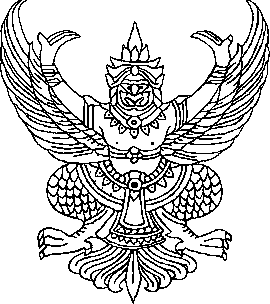 ที่ นม ๙๐๒๐๕/๔๖๔ 	                              			ที่ทำการองค์การบริหารส่วนตำบลท่าจะหลุง			           				อำเภอโชคชัย จังหวัดนครราชสีมา ๓๐๑๙๐					       ๑๒   กรกฎาคม  ๒๕๕๕เรื่อง	ขอเชิญส่งคณะครูและนักเรียนเข้าร่วมกิจกรรมปลูกต้นไม้เรียน	ผู้อำนวยการโรงเรียนบ้านหนองกกสิ่งที่ส่งมาด้วย	แบบฟอร์มรายชื่อผู้เข้าร่วมกิจกรรม				จำนวน  ๑  ชุด		ด้วยองค์การบริหารส่วนตำบลท่าจะหลุง  ได้จัดทำโครงการ “ท้องถิ่นไทย ร่วมใจภักดิ์  รักษ์พื้นที่   สีเขียว” เพื่อเพิ่มพื้นที่สีเขียวและแก้ไขปัญหาภาวะโลกร้อนโดยให้ทุกภาคส่วนมีส่วนร่วมในการแก้ไขปัญหาภาวะโลกร้อน สร้างเมืองน่าอยู่สวยงาม  ดำเนินกิจกรรมปลูกต้นไม้ ณ พื้นที่สาธารณะเส้นทางจากบ้านหัวดอน – ท่าทางเกวียน หมู่ที่ ๙ ตำบลท่าจะหลุง อำเภอโชคชัย จังหวัดนครราชสีมา  ในวันศุกร์ที่  ๒๐  กรกฎาคม  ๒๕๕๕ เวลา ๐๘.๓๐ น. เป็นต้นไป		องค์การบริหารส่วนตำบลท่าจะหลุง  จึงขอเชิญท่าน  คณะครู  นักเรียนในสังกัดโรงเรียนของท่านเข้าร่วมกิจกรรมปลูกต้นไม้  ตามวัน เวลาและสถานที่ดังกล่าว  และขอขอบคุณมา ณ โอกาสนี้ที่ท่านเสียสละเวลาและมีส่วนร่วมในกิจกรรมต่าง ๆ ขององค์การบริหารส่วนตำบลท่าจะหลุงตลอดมา		จึงเรียนมาเพื่อโปรดทราบ					   ขอแสดงความนับถือ					(นายเสนอ     เบี้ยกระโทก)  นายกองค์การบริหารส่วนตำบลท่าจะหลุงส่วนส่งเสริมการเกษตร โทร/โทรสาร ๐๔๔-๗๕๖๑๗๑-สำเนาคู่ฉบับ-ที่ นม ๙๐๒๐๕/๔๖๔ 	                              			ที่ทำการองค์การบริหารส่วนตำบลท่าจะหลุง			           				อำเภอโชคชัย จังหวัดนครราชสีมา ๓๐๑๙๐					       ๑๒   กรกฎาคม  ๒๕๕๕เรื่อง	ขอเชิญส่งคณะครูและนักเรียนเข้าร่วมกิจกรรมปลูกต้นไม้เรียน	ผู้อำนวยการโรงเรียนบ้านหนองกกสิ่งที่ส่งมาด้วย	แบบฟอร์มรายชื่อผู้เข้าร่วมกิจกรรม				จำนวน  ๑  ชุด		ด้วยองค์การบริหารส่วนตำบลท่าจะหลุง  ได้จัดทำโครงการ “ท้องถิ่นไทย ร่วมใจภักดิ์  รักษ์พื้นที่   สีเขียว” เพื่อเพิ่มพื้นที่สีเขียวและแก้ไขปัญหาภาวะโลกร้อนโดยให้ทุกภาคส่วนมีส่วนร่วมในการแก้ไขปัญหาภาวะโลกร้อน สร้างเมืองน่าอยู่สวยงาม  ดำเนินกิจกรรมปลูกต้นไม้ ณ พื้นที่สาธารณะเส้นทางจากบ้านหัวดอน – ท่าทางเกวียน หมู่ที่ ๙ ตำบลท่าจะหลุง อำเภอโชคชัย จังหวัดนครราชสีมา  ในวันศุกร์ที่  ๒๐  กรกฎาคม  ๒๕๕๕ เวลา ๐๘.๓๐ น. เป็นต้นไป		องค์การบริหารส่วนตำบลท่าจะหลุง  จึงขอเชิญท่าน  คณะครู  นักเรียนในสังกัดโรงเรียนของท่านเข้าร่วมกิจกรรมปลูกต้นไม้  ตามวัน เวลาและสถานที่ดังกล่าว  และขอขอบคุณมา ณ โอกาสนี้ที่ท่านเสียสละเวลาและมีส่วนร่วมในกิจกรรมต่าง ๆ ขององค์การบริหารส่วนตำบลท่าจะหลุงตลอดมา		จึงเรียนมาเพื่อโปรดทราบ					   ขอแสดงความนับถือ					(นายเสนอ     เบี้ยกระโทก)  นายกองค์การบริหารส่วนตำบลท่าจะหลุงส่วนส่งเสริมการเกษตร โทร/โทรสาร ๐๔๔-๗๕๖๑๗๑	-สำเนาคู่ฉบับ-		ที่ นม ๙๐๒๐๕/ว ๔๖๕ 	                              			ที่ทำการองค์การบริหารส่วนตำบลท่าจะหลุง			           				อำเภอโชคชัย จังหวัดนครราชสีมา ๓๐๑๙๐					       ๑๒   กรกฎาคม  ๒๕๕๕เรื่อง	ขอความอนุเคราะห์ประชาสัมพันธ์เชิญชวนประชาชนร่วมกิจกรรมปลูกต้นไม้เรียน	กำนันตำบลท่าจะหลุง/ผู้ใหญ่บ้านทุกหมู่บ้านสิ่งที่ส่งมาด้วย	แบบฟอร์มรายชื่อผู้เข้าร่วมกิจกรรม				จำนวน  ๑  ชุด		ด้วยองค์การบริหารส่วนตำบลท่าจะหลุง  ได้จัดทำโครงการ “ท้องถิ่นไทย ร่วมใจภักดิ์  รักษ์พื้นที่   สีเขียว” เพื่อเพิ่มพื้นที่สีเขียวและแก้ไขปัญหาภาวะโลกร้อนโดยให้ทุกภาคส่วนมีส่วนร่วมในการแก้ไขปัญหาภาวะโลกร้อน สร้างเมืองน่าอยู่สวยงาม ดำเนินกิจกรรมปลูกต้นไม้ ณ พื้นที่สาธารณะเส้นทางจากบ้านหัวดอน – ท่าทางเกวียน หมู่ที่ ๙ ตำบลท่าจะหลุง อำเภอโชคชัย จังหวัดนครราชสีมา  ในวันศุกร์ที่  ๒๐  กรกฎาคม  ๒๕๕๕ เวลา ๐๘.๓๐ น. เป็นต้นไป		องค์การบริหารส่วนตำบลท่าจะหลุง  จึงขอความอนุเคราะห์จากท่านช่วยประชาสัมพันธ์เสียงตามสายในหมู่บ้านของท่าน และเชิญชวนประชาชนในหมู่บ้านของท่านเข้าร่วมกิจกรรมปลูกต้นไม้ ประจำปีงบประมาณ  ๒๕๕๕  ตามวัน เวลาและสถานที่ดังกล่าว  และขอขอบคุณมา  ณ  โอกาสนี้ที่ท่านเสียสละเวลา            และมีส่วนร่วมในกิจกรรมต่าง ๆ ขององค์การบริหารส่วนตำบลท่าจะหลุงตลอดมา		จึงเรียนมาเพื่อโปรดทราบ					   ขอแสดงความนับถือ					(นายเสนอ     เบี้ยกระโทก)     นายกองค์การบริหารส่วนตำบลท่าจะหลุงส่วนส่งเสริมการเกษตร โทร/โทรสาร ๐๔๔-๗๕๖๑๗๑หมายเหตุ  : ขอความร่วมมือให้ประชาชนนำจอบ เสียม ไปด้วยที่ นม ๙๐๒๐๕/ว ๔๖๕ 	                              			ที่ทำการองค์การบริหารส่วนตำบลท่าจะหลุง			           				อำเภอโชคชัย จังหวัดนครราชสีมา ๓๐๑๙๐					       ๑๒   กรกฎาคม  ๒๕๕๕เรื่อง	ขอความอนุเคราะห์ประชาสัมพันธ์เชิญชวนประชาชนร่วมกิจกรรมปลูกต้นไม้เรียน	กำนันตำบลท่าจะหลุง/ผู้ใหญ่บ้านทุกหมู่บ้านสิ่งที่ส่งมาด้วย	แบบฟอร์มรายชื่อผู้เข้าร่วมกิจกรรม				จำนวน  ๑  ชุด		ด้วยองค์การบริหารส่วนตำบลท่าจะหลุง  ได้จัดทำโครงการ “ท้องถิ่นไทย ร่วมใจภักดิ์  รักษ์พื้นที่   สีเขียว” เพื่อเพิ่มพื้นที่สีเขียวและแก้ไขปัญหาภาวะโลกร้อนโดยให้ทุกภาคส่วนมีส่วนร่วมในการแก้ไขปัญหาภาวะโลกร้อน สร้างเมืองน่าอยู่สวยงาม ดำเนินกิจกรรมปลูกต้นไม้ ณ พื้นที่สาธารณะเส้นทางจากบ้านหัวดอน – ท่าทางเกวียน หมู่ที่ ๙ ตำบลท่าจะหลุง อำเภอโชคชัย จังหวัดนครราชสีมา  ในวันศุกร์ที่  ๒๐  กรกฎาคม  ๒๕๕๕ เวลา ๐๘.๓๐ น. เป็นต้นไป		องค์การบริหารส่วนตำบลท่าจะหลุง  จึงขอความอนุเคราะห์จากท่านช่วยประชาสัมพันธ์เสียงตามสายในหมู่บ้านของท่าน และเชิญชวนประชาชนในหมู่บ้านของท่านเข้าร่วมกิจกรรมปลูกต้นไม้ ประจำปีงบประมาณ  ๒๕๕๕  ตามวัน เวลาและสถานที่ดังกล่าว  และขอขอบคุณมา  ณ  โอกาสนี้ที่ท่านเสียสละเวลา            และมีส่วนร่วมในกิจกรรมต่าง ๆ ขององค์การบริหารส่วนตำบลท่าจะหลุงตลอดมา		จึงเรียนมาเพื่อโปรดทราบ					   ขอแสดงความนับถือ					(นายเสนอ     เบี้ยกระโทก)     นายกองค์การบริหารส่วนตำบลท่าจะหลุงส่วนส่งเสริมการเกษตร โทร/โทรสาร ๐๔๔-๗๕๖๑๗๑หมายเหตุ  : ขอความร่วมมือให้ประชาชนนำจอบ เสียม ไปด้วย		-สำเนาคู่ฉบับ-		ที่ นม ๙๐๒๐๕/ว ๔๖๖ 	                              			ที่ทำการองค์การบริหารส่วนตำบลท่าจะหลุง			           				อำเภอโชคชัย จังหวัดนครราชสีมา ๓๐๑๙๐					       ๑๒   กรกฎาคม  ๒๕๕๕เรื่อง	ขอเชิญร่วมกิจกรรมปลูกต้นไม้ ประจำปีงบประมาณ  ๒๕๕๕เรียน	รองนายกอบต.ท่าจะหลุง/เลขานุการนายก อบต.ท่าจะหลุง/สมาชิกสภาอบต.ท่าจะหลุงทุกหมู่บ้าน/กำนันตำบลท่าจะหลุง/ผู้ใหญ่บ้านทุกหมู่บ้าน/ผู้ช่วยผู้ใหญ่บ้าน/แพทย์ประจำตำบล/สารวัตรกำนัน/ผู้ช่วยผู้ใหญ่บ้านทุกหมู่บ้าน/กลุ่มองค์กรสตรีแม่บ้านทุกหมู่บ้าน			ด้วยองค์การบริหารส่วนตำบลท่าจะหลุง  ได้จัดทำโครงการ “ท้องถิ่นไทย ร่วมใจภักดิ์  รักษ์พื้นที่   สีเขียว” เพื่อเพิ่มพื้นที่สีเขียวและแก้ไขปัญหาภาวะโลกร้อน โดยให้ทุกภาคส่วนมีส่วนร่วมในการแก้ไขปัญหาภาวะโลกร้อน สร้างเมืองน่าอยู่สวยงาม ดำเนินกิจกรรมปลูกต้นไม้ ณ พื้นที่สาธารณะเส้นทางจากบ้านหัวดอน – ท่าทางเกวียน หมู่ที่ ๙ ตำบลท่าจะหลุง อำเภอโชคชัย จังหวัดนครราชสีมา  ในวันศุกร์ที่  ๒๐  กรกฎาคม  ๒๕๕๕ เวลา ๐๘.๓๐ น. เป็นต้นไป		องค์การบริหารส่วนตำบลท่าจะหลุง  จึงขอเชิญท่านเข้าร่วมกิจกรรมปลูกต้นไม้ ประจำปีงบประมาณ  ๒๕๕๕  ตามวัน เวลาและสถานที่ดังกล่าว  และขอขอบคุณมา  ณ  โอกาสนี้ที่ท่านเสียสละเวลา            และมีส่วนร่วมในกิจกรรมต่าง ๆ ขององค์การบริหารส่วนตำบลท่าจะหลุงตลอดมา		จึงเรียนมาเพื่อทราบ					   ขอแสดงความนับถือ					(นายเสนอ     เบี้ยกระโทก)     นายกองค์การบริหารส่วนตำบลท่าจะหลุงส่วนส่งเสริมการเกษตร โทร/โทรสาร ๐๔๔-๗๕๖๑๗๑หมายเหตุ  : ขอความร่วมมือให้ประชาชนนำจอบ เสียม ไปด้วยที่ นม ๙๐๒๐๕/ว ๔๖๖ 	                              			ที่ทำการองค์การบริหารส่วนตำบลท่าจะหลุง			           				อำเภอโชคชัย จังหวัดนครราชสีมา ๓๐๑๙๐					       ๑๒   กรกฎาคม  ๒๕๕๕เรื่อง	ขอเชิญร่วมกิจกรรมปลูกต้นไม้ ประจำปีงบประมาณ  ๒๕๕๕เรียน				ด้วยองค์การบริหารส่วนตำบลท่าจะหลุง  ได้จัดทำโครงการ “ท้องถิ่นไทย ร่วมใจภักดิ์  รักษ์พื้นที่   สีเขียว” เพื่อเพิ่มพื้นที่สีเขียวและแก้ไขปัญหาภาวะโลกร้อน โดยให้ทุกภาคส่วนมีส่วนร่วมในการแก้ไขปัญหาภาวะโลกร้อน สร้างเมืองน่าอยู่สวยงาม ดำเนินกิจกรรมปลูกต้นไม้ ณ พื้นที่สาธารณะเส้นทางจากบ้านหัวดอน – ท่าทางเกวียน หมู่ที่ ๙ ตำบลท่าจะหลุง อำเภอโชคชัย จังหวัดนครราชสีมา  ในวันศุกร์ที่  ๒๐  กรกฎาคม  ๒๕๕๕ เวลา ๐๘.๓๐ น. เป็นต้นไป		องค์การบริหารส่วนตำบลท่าจะหลุง  จึงขอเชิญท่านเข้าร่วมกิจกรรมปลูกต้นไม้ ประจำปีงบประมาณ  ๒๕๕๕  ตามวัน เวลาและสถานที่ดังกล่าว  และขอขอบคุณมา  ณ  โอกาสนี้ที่ท่านเสียสละเวลา            และมีส่วนร่วมในกิจกรรมต่าง ๆ ขององค์การบริหารส่วนตำบลท่าจะหลุงตลอดมา		จึงเรียนมาเพื่อทราบ					       ขอแสดงความนับถือ					   (นายเสนอ     เบี้ยกระโทก)     นายกองค์การบริหารส่วนตำบลท่าจะหลุงส่วนส่งเสริมการเกษตร โทร/โทรสาร ๐๔๔-๗๕๖๑๗๑หมายเหตุ  : ขอความร่วมมือให้ประชาชนนำจอบ เสียม ไปด้วย